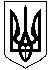 УКРАЇНАОЛЕКСАНДРІЙСЬКА РАЙОННА ДЕРЖАВНА АДМІНІСТРАЦІЯКІРОВОГРАДСЬКОЇ ОБЛАСТІВІДДІЛ ОСВІТИНАКАЗвід 25.12.2015 року							№404м. ОлександріяПро затвердження заходівЗ метою безперебійної роботи закладів освіти Олександрійського району в осінньо-зимовий період 2015-2016 рр.НАКАЗУЮ:Затвердити заходи:     1.1  по підготовці електрообладнання закладів освіти Олександрійської районної              державної адміністрації до роботи в  осінньо-зимовий період;     1.2 заходи з регулювання добового електричного навантаження в години   максимальних електровитрат по закладах освіти Олександрійського   району в осінньо-зимовий період;     1.3  постійно діючі заходи з дотримання договірних величин споживання  електричної енергії та зниження навантаження в години максимуму енергосистеми по закладах освіти Олександрійського району в                осінньо-зимовий період;Директорам закладів освіти:Розробити і затвердити відповідні заходи до 25 грудня 2015 рокуЗабезпечити виконання заходів та здійснювати контроль за їх виконанням;Здійснювати контроль за веденням оперативної та технічної документації по електрогосподарству.Фахівцю І категорії Дмитренку В.В. здійснювати контроль за виконанням доведених заходів і забезпечити безумовне виконання та своєчасне інформування відділу освіти Олександрійської РДА.Контроль за виконанням даного наказу покласти на головного спеціаліста відділу освіти Олександрійської районної державної адміністрації  Михайленко С. Л.Начальник відділу освіти                                                        Полтавець О.О.